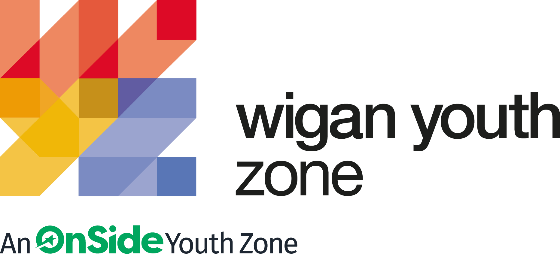 Job RoleJob Title: Well-being youth workerResponsible To: Senior Club ManagerStatus: Fixed term – 3 years 2 roles available / Role 1: 24 hours / Role 2: 19 hoursStarting Salary: £9.20 - £9.36 per hour Application/ Interest closing date: 9/8/21
Wigan Youth ZoneJob Description: · The Wellbeing Youth Workers will be work evenings/weekends at Wigan Youth Zone and solely available for youth work conversations through 1-2-1s.  Through these 1-2-1s they will build relationships with Wigan Youth Zone members, provide wellbeing support, triage and support young people to transition into specific universal/targeted activities as appropriate within Wigan Youth zone or with specialist services/partners Job Summary:Location:  Wigan Youth Zone, Parsons Walk, WiganJob Purpose: Prudence Trust have kindly provided funding to Onside youth zones to provide Wellbeing Youth workers for 3 years to support the mental wellbeing of 11-25yr olds. They are very interested in impact evaluation and therefore this will be a key element of the project. Each post will be predominantly face to face work with young people on a 1-1 basis, with an element of admin and reporting tied in.We envisage to reach 250-300 individual young people for a total of up to 1200 one-to-one conversations per year for both roles combined Context of the post:Wigan Youth Zone provides a safe meeting place for young people, particularly those from disadvantaged backgrounds, where they can participate in a wide range of positive activities, all for just 50p.  The two-storey building has a four-court sports hall with climbing wall, a fully-fitted fitness suite, a boxing gym, dance and performing arts studios, as well as music, media and visual arts facilities.  There is a cafe, together with recreational and social areas.  Externally there are four all-weather kick-pitches.  Wigan Youth Zone is open 7 days a week, 52 weeks a year, providing local young people with somewhere to go, something to do and someone to talk to. Improving our culture of wellbeing is a big part of our strategic vision and these roles will play an important part in this.,
Job DescriptionTo provide 1-1 support through conversation with young people aged 11-19 (up to 25 with additional support needs) maintaining professional boundariesIdentify and build relationships with members who would benefit from additional support, & work with them to identify positive wellbeing action plansBook in 1-1 sessions with young people and agree where needed, follow up sessions and actions from these conversationsCreate wellness action plans that may signpost young people to some of our targeted or universal youth work offer, or signpost young people to other agencies for further specialist supportWork with colleagues to understand the full programme on offer at Wigan Youth Zone and how young people can benefit from engagement with each areaWork to promote Wigan Youth Zones ‘Culture of Health’ and support young people to make positive life choices for their own wellbeing.Track progress of young people and the project using universal evaluation questionnairesUnderstand and be able to signpost appropriately to mental health and youth counselling services in Wigan, such as CAMHS, local mental health charities.Work with your line manager to achieve specific targets set out for the projectTake time to understand the lives of the young people they work with; their knowledge, experiences and views, their relationships with their peers, their communities, and the agencies and organisations which affect their lives, and which might support or challenge them.
Behaviours Be a role model for young people and present a positive “can do” attitudeTake personal responsibility for own actionsCommit to a culture of continuous improvementRepresent Wigan Youth Zone positively and effectively in all dealings with internal colleagues, and external partnersComply with all policies and procedures, with particular reference to safeguarding, codes of conduct, health and safety and equality and diversity to ensure all activities are accessibleTo actively promote the Youth Zone and positively contribute towards increasing Youth Zone memberships.To assist with any promotional activities and visits that take place at Wigan Youth Zone and in the surrounding area, particularly those involving young people
Other duties
To carry out any other duty with the Youth Zone provision and facility operations, and within the competencies of the post holder, as directed by your line manager or a senior manager.Person Specification
In accordance with our Child Protection and Safeguarding procedures, this position requires an enhanced DBS check.
Holidays:	25 days plus 8 bank holidays (pro rata)Pension:	Eligible, after six months’ service, to join the Wigan Youth Zone Personal Pension Scheme; 3% of salary is contributed by Wigan Youth Zone, if the employee contributes 3% or more.
Application informationTo apply, complete the application form and return it to HR@wiganyouthzone.org, quoting the job reference number in the subject field.  
Closing date: 9/8/21Interview date: To be confirmed Start date:  Dependent upon DBS return EssentialDesirableExperienceExperienceExperienceFace to face activity delivery, working with children and young people both in groups and individually✓Ability to coach, encourage, motivate and provide reliable support to others✓Experience of delivering activities and / or targeted personal development programmes✓Experience of supporting young people who are disaffected, underachieving and / or have social / emotional barriers to participation✓Experience of working in a team and alongside volunteers✓Organising a programme of youth work activities✓Experience of working with challenging young people✓Experience of 1-2-1 work with young people and sign posting young people to opportunities✓Skills and AbilitiesSkills and AbilitiesSkills and AbilitiesStrong commitment to children and young people and an ability to engage and build positive relationships with all young people, including disengaged and disadvantaged young people✓Ability to develop good professional relationships with children, young people and adults✓Ability to work with young people to develop their social education by providing programmes of activities, services and facilities that are fun and enable young people to develop✓Ability to coach, encourage, motivate and provide reliable support to children and young people✓Confident in managing a group of children and young people✓Ability to deliver high quality activity programmes with children and young people who face social exclusion, disadvantage and disaffection✓Ability to identify and challenge discrimination and discriminatory behaviour, taking appropriate action as necessary✓Excellent written and verbal communication skills✓Knowledge and UnderstandingKnowledge and UnderstandingKnowledge and UnderstandingUnderstanding of the principles of working with children and young people✓Understanding of issues affecting young people’s lives✓Knowledge of health and safety, diversity awareness and safeguarding best practice and how these relate to children and young people✓Delivery of activities within an equality framework✓Qualifications Qualifications Qualifications Introduction to Youth Work or Youth and Community Work NVQ / VRQ Level 1 or Level 1 Sports Leaders Award✓Personal QualitiesPersonal QualitiesPersonal QualitiesPositive and enthusiastic✓Punctual and reliable✓Commitment to personal and professional development✓A flexible attitude to work and a willingness to perform a variety of duties to ensure an efficient and effective service✓Willing and able to work in the evenings, and weekend           ✓